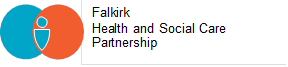 FALKIRK INTEGRATION JOINT BOARDREGISTER OF MEMBERS’ INTERESTSNAME OF IJB MEMBER: FRANCES DODDMEMBERSHIP: MEDICAL REPRESENTATIVE(*delete as appropriate)DATE OF APPOINMENT TO FALKIRK IJB: 1 March 2023I hereby give notice in terms of The Ethical Standards in Public Life etc. (Scotland) Act 2000 (Register of Interests) Regulations 2003, as follows:-(N.B. Your register entry should cover the period commencing from 12 months prior to your new term of office)NOTES-You have a registerable interest where you receive remuneration by virtue of being:-employed;self-employed;the holder of an office;a director of an undertaking;a partner in a firm;appointed by my public body to another firm, orengaged in a trade, profession or vocation or any other work.The amount of remuneration does not require to be registered. Any remuneration received as a Board member of the Falkirk IJB does not have to be registered.If a position is not remunerated it does not need to be registered under this category. However, unremunerated directorships may need to be registered under Category Two, “Other Roles”.You must register any allowances that you receive in relation to membership of any organisation under Category One.When registering employment as an employee, you must give the full name of the employer, the nature of its business, and the nature of the post you hold in the organisation.When registering remuneration from the categories listed above (with the exception of employment as an employee), you must provide the full name and give details of the nature of the business, organisation, undertaking, partnership or other body, as appropriate.Where you otherwise undertake a trade, profession or vocation, or any other work, the detail to be given is the nature of the work and how often it is undertaken.  When registering a directorship, it is necessary to provide the registered name and registered number of the undertaking in which the directorship is held and provide information about the nature of its business.Registration of a pension is not required as this falls outside the scope of the category.NOTES-You must register any unremunerated directorships where the body in question is a subsidiary or parent company of an undertaking in which you hold a remunerated directorship.You must register the registered name and registered number of the subsidiary or parent company or other undertaking and the nature of its business, and its relationship to the company or other undertaking in which you are a director and from which you receive remuneration.NOTES-You have a registerable interest where you (or a firm in which you are a partner, or an undertaking in which you are a director or in which you have shares of a value as described in paragraph 6(i) below) have made a contract with Falkirk IJB:-under which goods or services are to be provided, or works are to be executed; andwhich has not been fully dischargedYou must register a description of the contract, including its duration, but excluding the value.NOTE:-This section can be left blank in recognition that none of the members are elected to the Falkirk IJB.NOTES:-You have a registrable interest where you own or have any other right or interest in houses, land and buildings, which may be significant to, of relevance to, or bear upon, the work and operation of the Falkirk IJB.You accept that, when deciding whether or not you need to register any interest you have in houses, land or buildings, the test to be applied is whether a member of the public, with knowledge of the relevant facts, would reasonably regard the interest as being so significant that it could potentially affect your responsibilities to the Falkirk IJB and to the public, or could influence your actions, speeches or decision-making.NOTE:-You have a registerable interest where:you own or have an interest in more than 1% of the issued share capital of the company or other body; orwhere, at the relevant date, the market value of any shares and securities (in any one specific company or body) that you own or have an interest in is greater than £25,000.This is provided that the shares and securities in question are significant to, relevant to or bear upon the work or operation of the Falkirk IJB.NOTE:-You must comply with the requirements of paragraphs 3.13 to 3.21 of the Code of Conduct regarding gifts and hospitality. As you must not accept any gifts or hospitality, other than under the limited circumstances allowed, there is no longer the need to register any.   NOTE:-You may also have other interests and it is important that relevant interests such as membership or holding office in other public bodies, companies, clubs, societies and organisations such as trades unions and voluntary organisations, are registered and described. In this context, non-financial interests are those which members of the public with knowledge of the relevant facts might reasonably think could influence your actions, speeches, votes, or decision-making in the Falkirk IJB (this includes its committees and memberships of other organisations to which you have been appointed or nominated by the Falkirk IJB).NOTE:-You must register the interests of any close family member who has transactions with the Falkirk IJB or is likely to have transactions or do business with it.   Signature of IJB Member: Frances DoddName of Member: Frances DoddDate: 14/04/2023FOR OFFICE USE:Date of receipt: 14/04/2023PLEASE RETURN THE COMPLETED FORM BY E-MAIL TO THE HSCP GOVERNANCE SUPPORT OFFICER AT: integration@falkirk.gov.uk 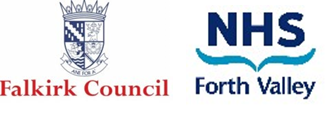 CATEGORY OF INTERESTDESCRIPTION OF INTERESTRemunerationI am the Executive Nurse Director, NHS Forth Valley.CATEGORY OF INTERESTDESCRIPTION OF INTERESTOther RolesHonorary Professor of Glasgow Caledonian University Business School. For this role I support the undergraduate Honours programme, lecturing on the NHS as a business.CATEGORY OF INTERESTDESCRIPTION OF INTERESTContractsI (*or a firm in which I am a partner, or a company in which I am a director or a shareholder with shares of which the nominal value is greater that 1% of the issued share capital of the company or £25,000) have a current contract with Falkirk IJB to supply or receive the undernoted goods/services/works:-Not applicable.(description of contract, including its duration)CATEGORY OF INTERESTDESCRIPTION OF INTERESTElection ExpensesNot applicable.(name of person from whom assistance was received and the amount)CATEGORY OF INTERESTDESCRIPTION OF INTERESTHouses, Land and BuildingsI am the *owner/tenant/lessee of land or buildings (* delete as appropriate):-Not applicable.(address of property and nature of the right or interest in it)CATEGORY OF INTERESTDESCRIPTION OF INTERESTInterest in Share and SecuritiesI have an interest in shares comprised in the share capital of a company or body:-Not applicable.(name and address of company or body)CATEGORY OF INTERESTDESCRIPTION OF INTERESTGifts and HospitalityI have received the following gifts and hospitality:-Not applicable.CATEGORY OF INTERESTDESCRIPTION OF INTERESTNon-Financial InterestsI undertake fund raising activities for Kilbryde Hospice in East Kilbride. I am a member of a local Drama group, Studio 32, and promote the activity of Kilbryde Hospice and this club on my public and private social media platforms.(please use additional sheet(s) if necessary)CATEGORY OF INTERESTDESCRIPTION OF INTERESTClose Family MembersI have no close family members employed within the Forth Valley Health Board area, however my sister is the Clinical Services Director at Kilbryde Hospice in East Kilbride.